上海南新雅大酒店年会大促餐标：4000—4500元/桌·可容纳600人同时用餐和开会·室内健身&泳池·免费软饮及啤酒地址：人民广场区域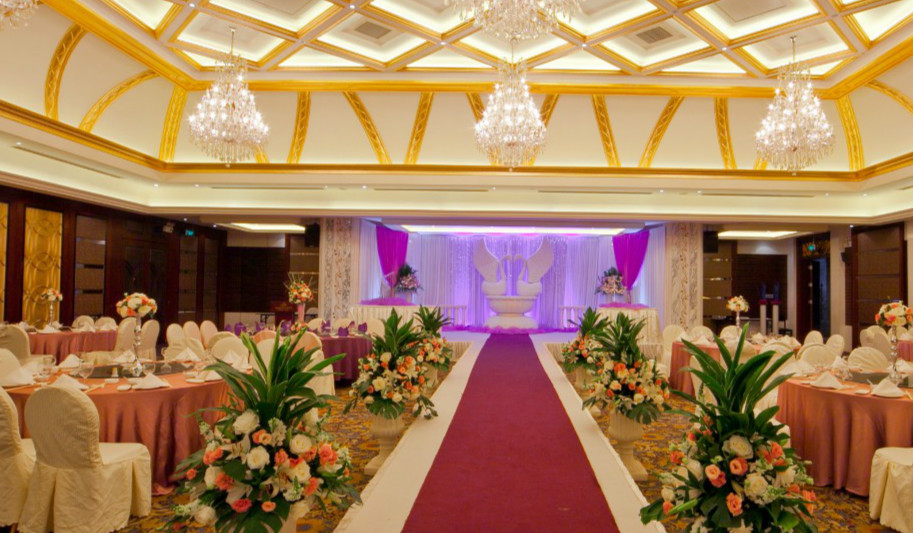 